Veileder for utfylling av kontaktskjema for psykisk helse i Evenes Kommune.Før henvisningen blir sendt, bør du gjennomføre denne kartleggingen. Kartleggingen bør inkludere punktene nedenfor. Henvisningen er tjenestens arbeidsverktøy, for å kunne ta imot pasienter.Pasientopplysninger:Navn?Adresse?Fødselsnr?Tlf?Nærmeste pårørende?Gift/Samboer?Fastlege?Henvisningsgrunn:Hvorfor trenger du hjelp? (Eks. depresjon)Hvilke problematikk har du?Hvorfor er du deprimert? Dødsfall, samlivsbrudd, økonomiske problemer?Tidligere psykiske lidelser?Har du slitt psykisk førTidligere behandling?Innleggelser, medikamentell behandlingHva trenger du hjelp til?:Beskrivelse av hvilke symptomer du har?Eks: Tristhet, tankekaos, dårlig søvnhygiene.Somatiske symptomer du har?:Eks muskelsmerter, hodepine.Familie:Har du omsorg for barn?Diagnoser:Hvilke diagnoser har du?Rusmiddelbruk:Bruker du rusmidler?Legemiddelavhengig? Alkoholavhengig? Narkotiske stoffer?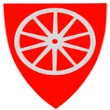 EVENES KOMMUNEHELSE- OG OMSORGSTJENESTENPSYKISK HELSE OG RUSKONTAKTSKJEMA FOR PSYKISK HELSE OG RUSInformasjon om pasienten:Barn:Nærmeste pårørende:Ekstra informasjon til skjemaHva trenger du hjelp til?:Beskriv problematikken din?:Har du hatt tidligere utfordringer/diagnose angående din psykiske helse? Evt tidligere behandlinger?:Hvordan påvirker dette deg i hverdagen?:Somatisk plager?Bruker du rusmidler?